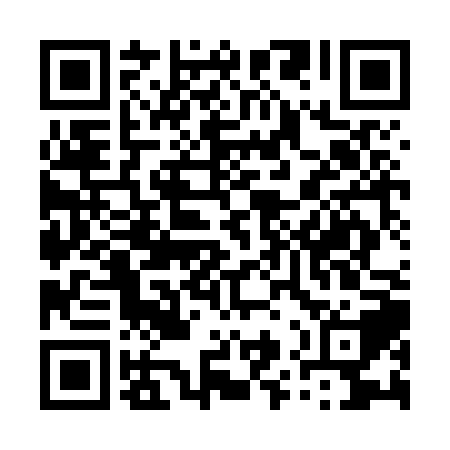 Ramadan times for Abuwala, PakistanMon 11 Mar 2024 - Wed 10 Apr 2024High Latitude Method: Angle Based RulePrayer Calculation Method: University of Islamic SciencesAsar Calculation Method: ShafiPrayer times provided by https://www.salahtimes.comDateDayFajrSuhurSunriseDhuhrAsrIftarMaghribIsha11Mon5:095:096:2812:243:486:206:207:3912Tue5:085:086:2712:243:486:216:217:4013Wed5:075:076:2612:243:486:216:217:4114Thu5:065:066:2512:233:486:226:227:4115Fri5:055:056:2412:233:486:236:237:4216Sat5:035:036:2312:233:486:236:237:4217Sun5:025:026:2112:223:486:246:247:4318Mon5:015:016:2012:223:496:246:247:4419Tue5:005:006:1912:223:496:256:257:4420Wed4:594:596:1812:223:496:266:267:4521Thu4:574:576:1712:213:496:266:267:4622Fri4:564:566:1512:213:496:276:277:4623Sat4:554:556:1412:213:496:276:277:4724Sun4:534:536:1312:203:496:286:287:4825Mon4:524:526:1212:203:496:296:297:4826Tue4:514:516:1112:203:496:296:297:4927Wed4:504:506:1012:193:496:306:307:5028Thu4:484:486:0812:193:496:306:307:5129Fri4:474:476:0712:193:496:316:317:5130Sat4:464:466:0612:193:496:326:327:5231Sun4:444:446:0512:183:496:326:327:531Mon4:434:436:0412:183:496:336:337:532Tue4:424:426:0212:183:496:336:337:543Wed4:414:416:0112:173:496:346:347:554Thu4:394:396:0012:173:496:356:357:565Fri4:384:385:5912:173:496:356:357:566Sat4:374:375:5812:173:496:366:367:577Sun4:354:355:5712:163:496:366:367:588Mon4:344:345:5512:163:496:376:377:589Tue4:334:335:5412:163:496:376:377:5910Wed4:314:315:5312:153:496:386:388:00